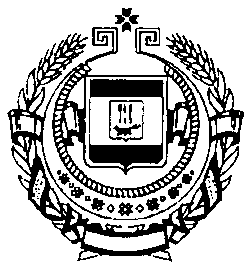 МУНИЦИПАЛЬНОЕ БЮДЖЕТНОЕ ОБЩЕОБРАЗОВАТЕЛЬНОЕ УЧРЕЖДЕНИЕ  «АНДРЕЕВСКАЯ ОСНОВНАЯ ОБЩЕОБРАЗОВАТЕЛЬНАЯ ШКОЛА»431237, Республика Мордовия, Темниковский район, д. Андреевка, ул. Школьная, д. 50   ИНН/КПП: 1319109188/131901001, ОГРН: 1021300833157, БИК: 018952501, к/с: 03234643896490000900 Отделение – НБ РМ Банка России//УФК по  г.Саранск, Е-mail: andrshkola@mail/ruГрафик посещения столовой№ п/пВремя приема пищи (обед)Классы Количество детей Примечание111.05. - 11.25.1 - 419В столовой дети рассаживаются за столы по 2, 3 человека, расстояние между столами и учащимися составляет 1,5 м. В столовую детей сопровождает кл. руководитель. За каждым классом закреплены обеденные столы.212.10.- 12.30. 5 - 928В столовой дети рассаживаются за столы по 2, 3 человека, расстояние между столами и учащимися составляет 1,5 м. В столовую детей сопровождает кл. руководитель. За каждым классом закреплены обеденные столы.